First Douglas A3D-1Q aircraft at Iwakuni, Japan and Port Lyautey, French Morocco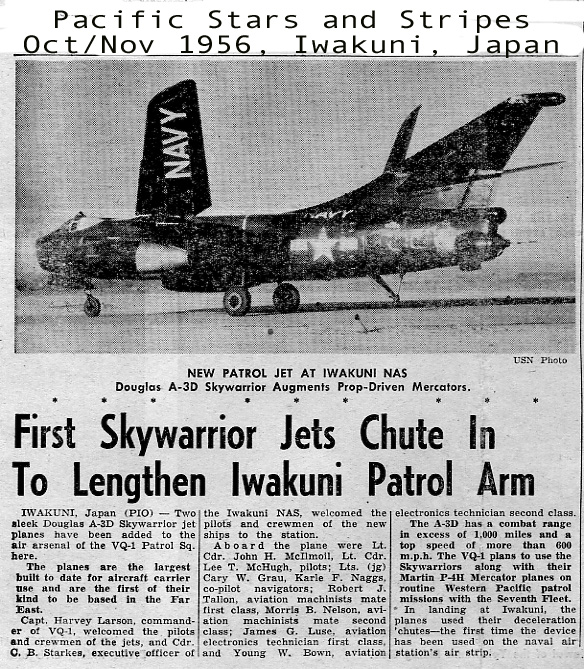 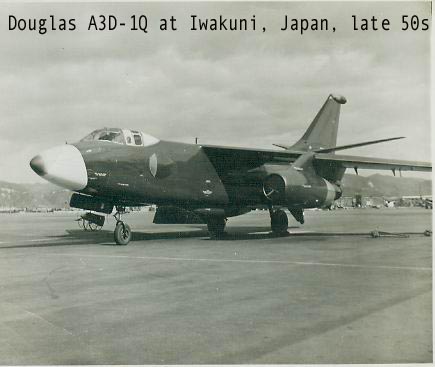 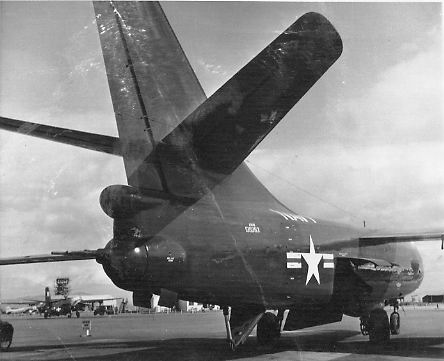 The following photographs of the A3D-1Q arriving in Port Lyautey are courtesy of Don East.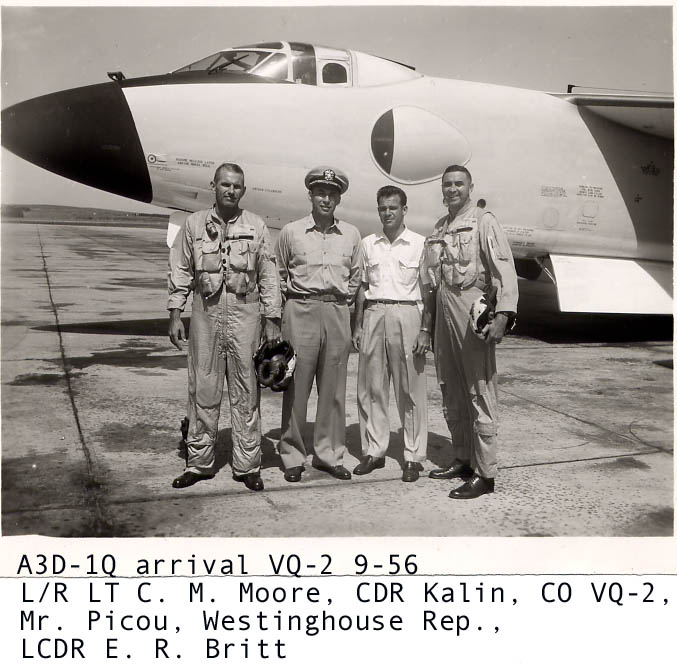 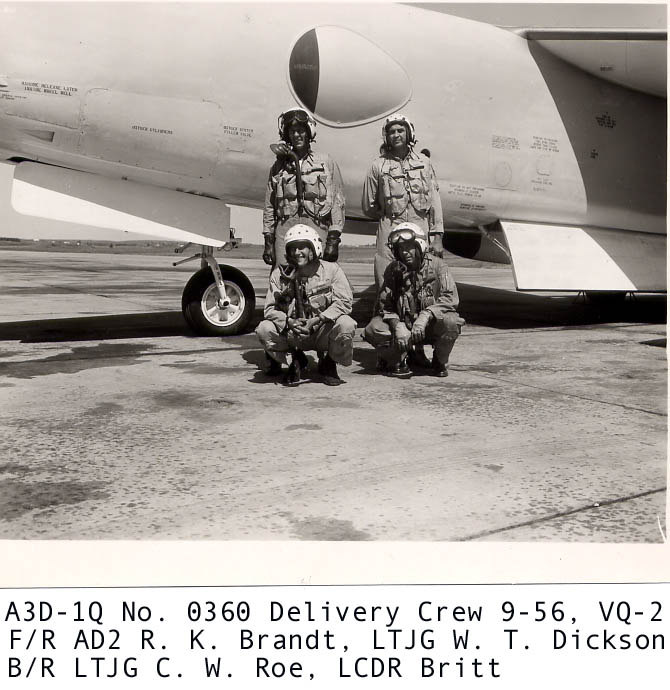 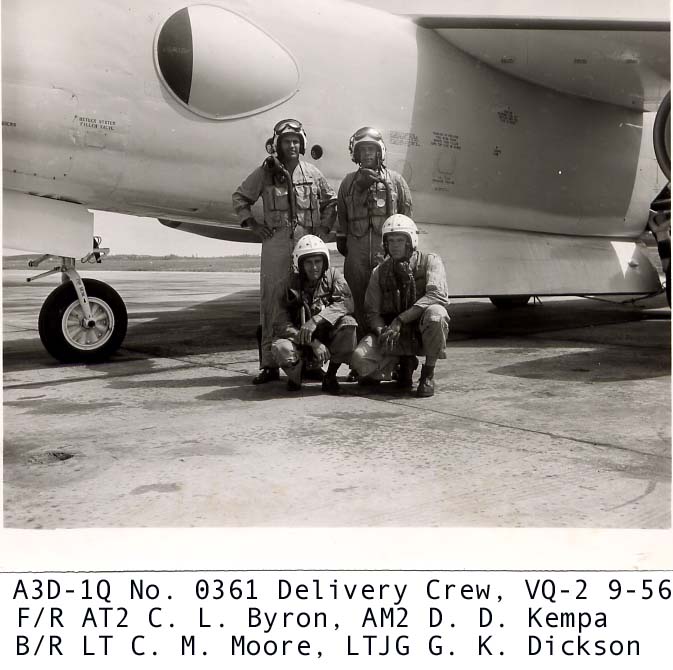 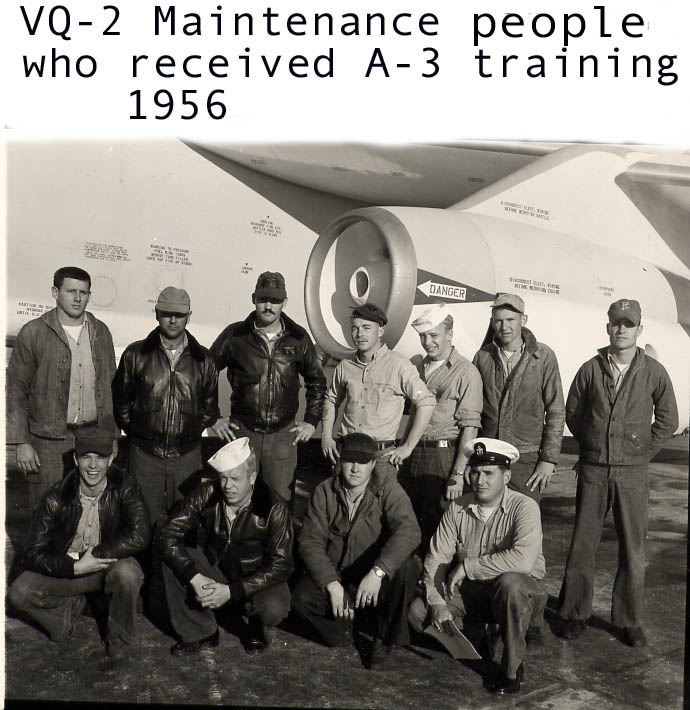 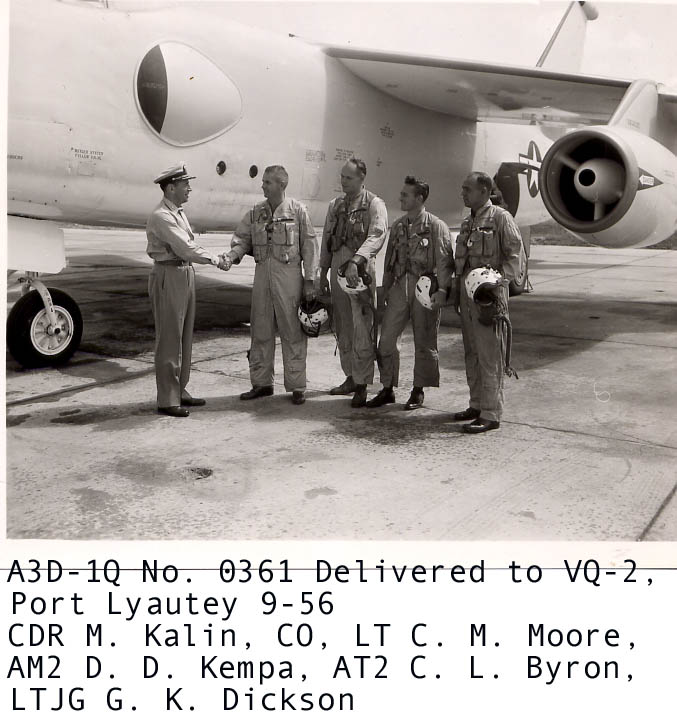 